Grundejerforeningen Klippinge SydCVR-nr. 34796149Formand Jan Hansen Elmevej 18, 4672 Klippinge					Klippinge, den 11. juli 2021Kontingent 2021På generalforsamlingen den 3/6 2021, blev det besluttet at det årlige kontingent fortsat er 125 kr. Det blev også besluttet at bestyrelsen skulle finde en ny løsning til indbetaling af det årlige kontingent til grundejerforeningen. Vi har besluttet at lukke den konto vi har i Nordea og oprette en MobilePay konto. Til dem som har indbetal vil beløbet bliver overflyttet til den nye betaling.Der skal frem over indbetales på MobilePay (hvis i ikke har eller kende en som har kan der betales kontant til Formanden og Kassere, som så indsætter på MobilePay).!!! Husk ved indbetaling at oplyse navn og adresse.Betalingen skal ske inden den 14/8 2021. Grundejerforeningen Klippinge SydSend penge til 1458LY

Scan QR-koden med MobilePayIndtast beløbSwipe for at sende penge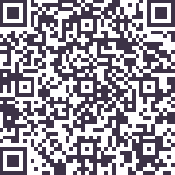 
Scan koden med MobilePay eller indtast 1458LY direkte i MobilePay			P.b.vIngrid Søndergaard Elmevej 6 			Jan Hansen Elmevej 18	Kasser					Formand